Квест игра « На помощь к Айболиту »Правила игрыДети получают видеообращение от доктора Айболита. Он рассказывает ребятам о том, что он направлялся  в Африку, где должен был лечить больных животных, но в дороге он попал в плен к пиратам, которые отобрали  чемодан, пока он им не поможет отгадает какое слово зашифровано  «……  - дороже богатство».   Айболит обращается к детям за помощью и просит выполнить задания пиратов и отыскать это заветное слово.  Первый этап «Помощники гигиены»Ребята слышать звуковой сигнал, который идет из ванной комнаты, там они получают первое задание от Мойдодыра. Задание: собрать разрезные картинки и отгадать, какие гигиенические принадлежности помогут соблюдать правила личной гигиены. За выполненное задание дети получают первую часть потерянного слова и новое задание.Второй этап «И вкусно, и полезно	Задание: Участникам предлагается спуститься на первый этаж и пройти на кухню, где они получают задание от шеф-повара дяди Миши, который  интересуется у них, что такое «Правильное питание» и какие продукты можно назвать полезными, а какие нет. Затем ребята получают конверт с заданием. Детям необходимо составить меню на завтрак, обед и ужин только из полезных продуктов и напитков и обосновать свой выбор.          Справившись с заданием, ребята получают вторую часть потерянного слова и  переходят  к новому испытанию в спортивный зал.Третий этап «Спортивное состязание»            Задание: для того, что бы достать последнюю подсказку им необходимо перенести мячи с одной корзины в другую. Дети  делятся на две команды. По сигналу педагога им необходимо пролезть через  тоннель, пройти «болото» по «кочкам», взять мяч из корзины и вернуться назад и положить в другую корзину. По окончании эстафеты ребята находят на дне корзины последнюю часть недостающего слова.Четвертый этап « Спасение Айболита»        По окончании испытания, ребята получают последнюю подсказку и выкладывают не достающие слово в пословице «Здоровье – дороже богатства».  Айболит благодарит ребят, что смогли справиться с испытанием  и дарит  игру   «Путешествие Айболита  за секретами здоровья». Приложение № 1 к первому  этапу  «Помощники гигиены»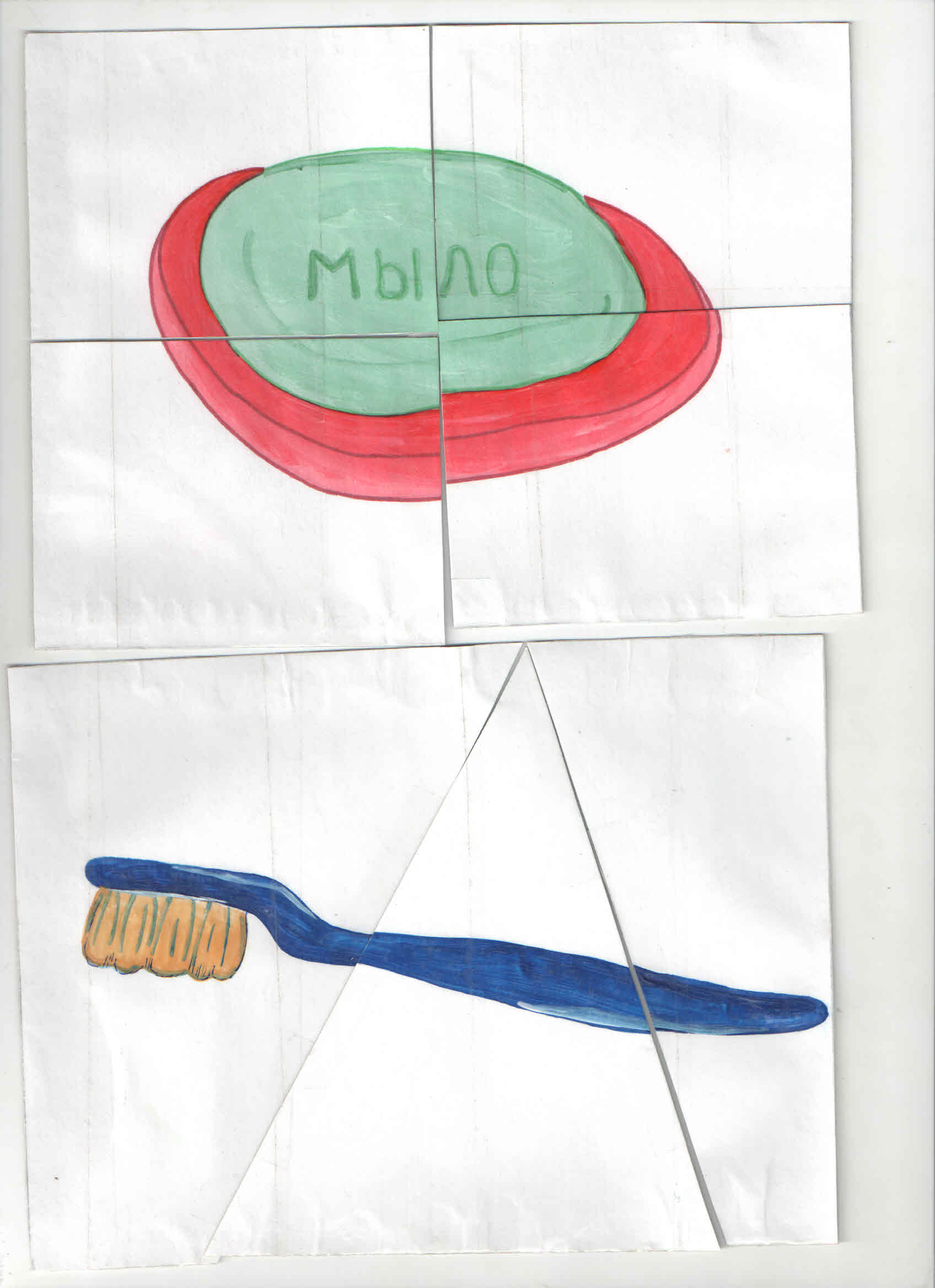 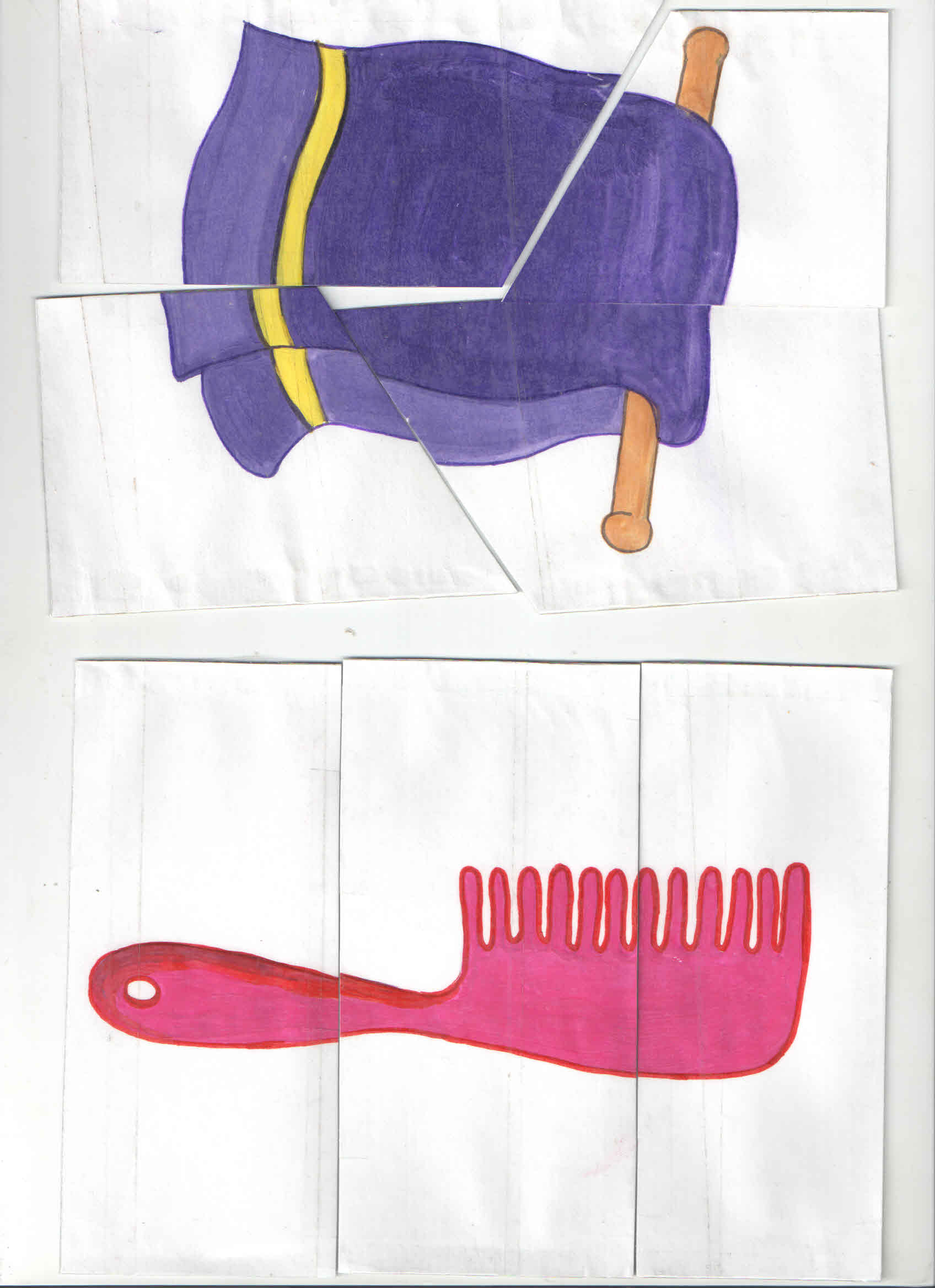 Приложение № 2 второго этапа  «И вкусно, и полезно»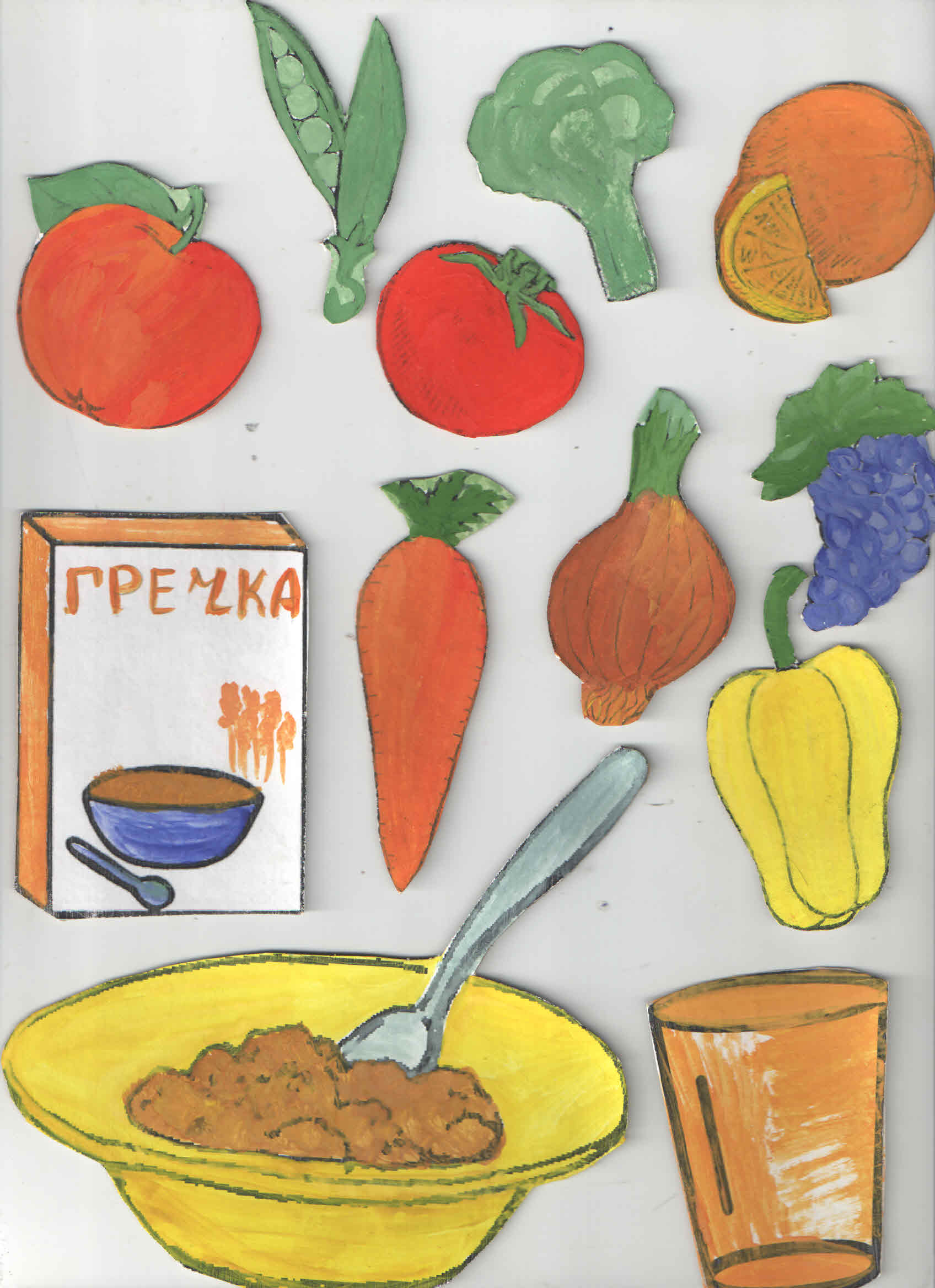 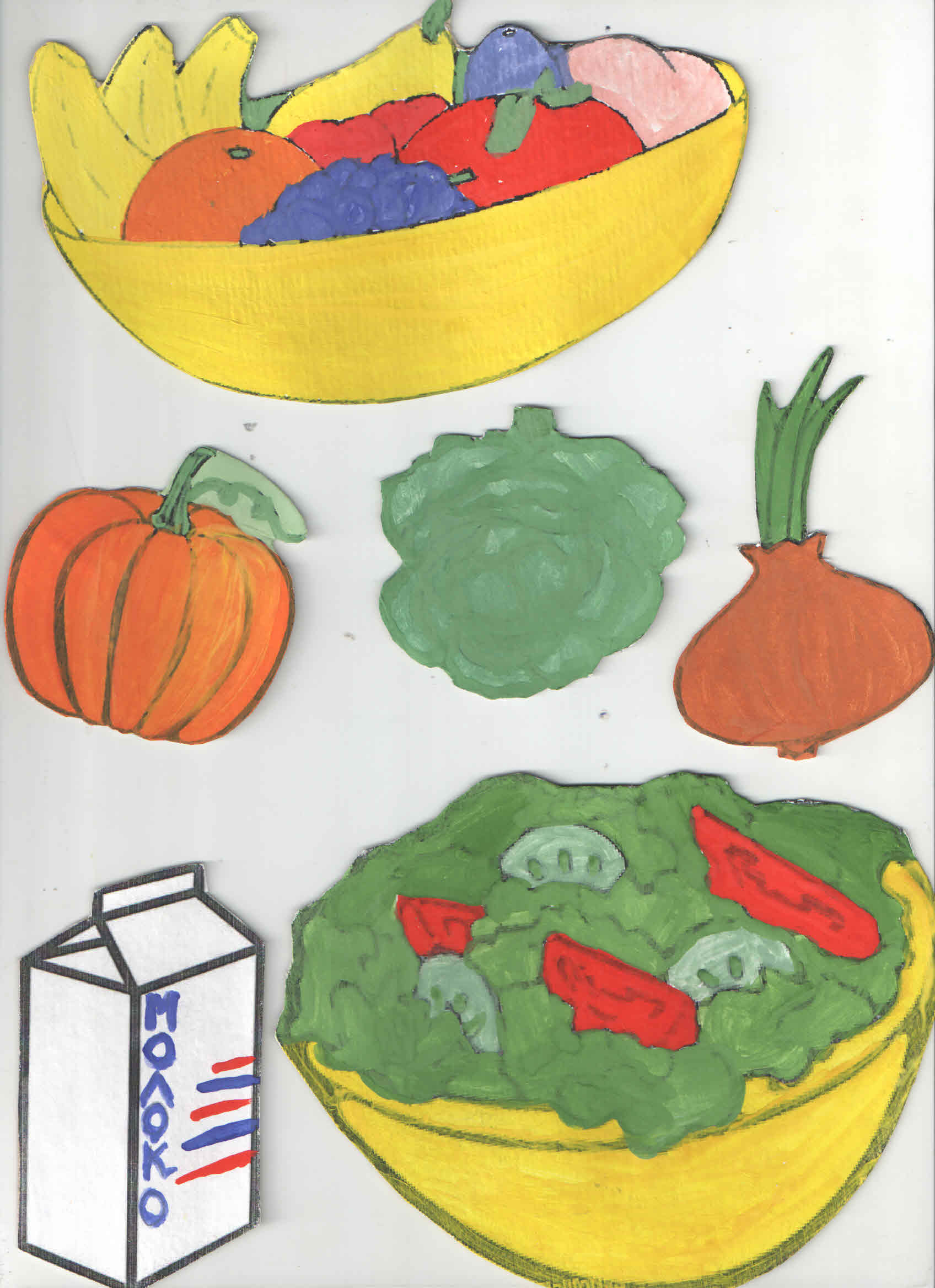 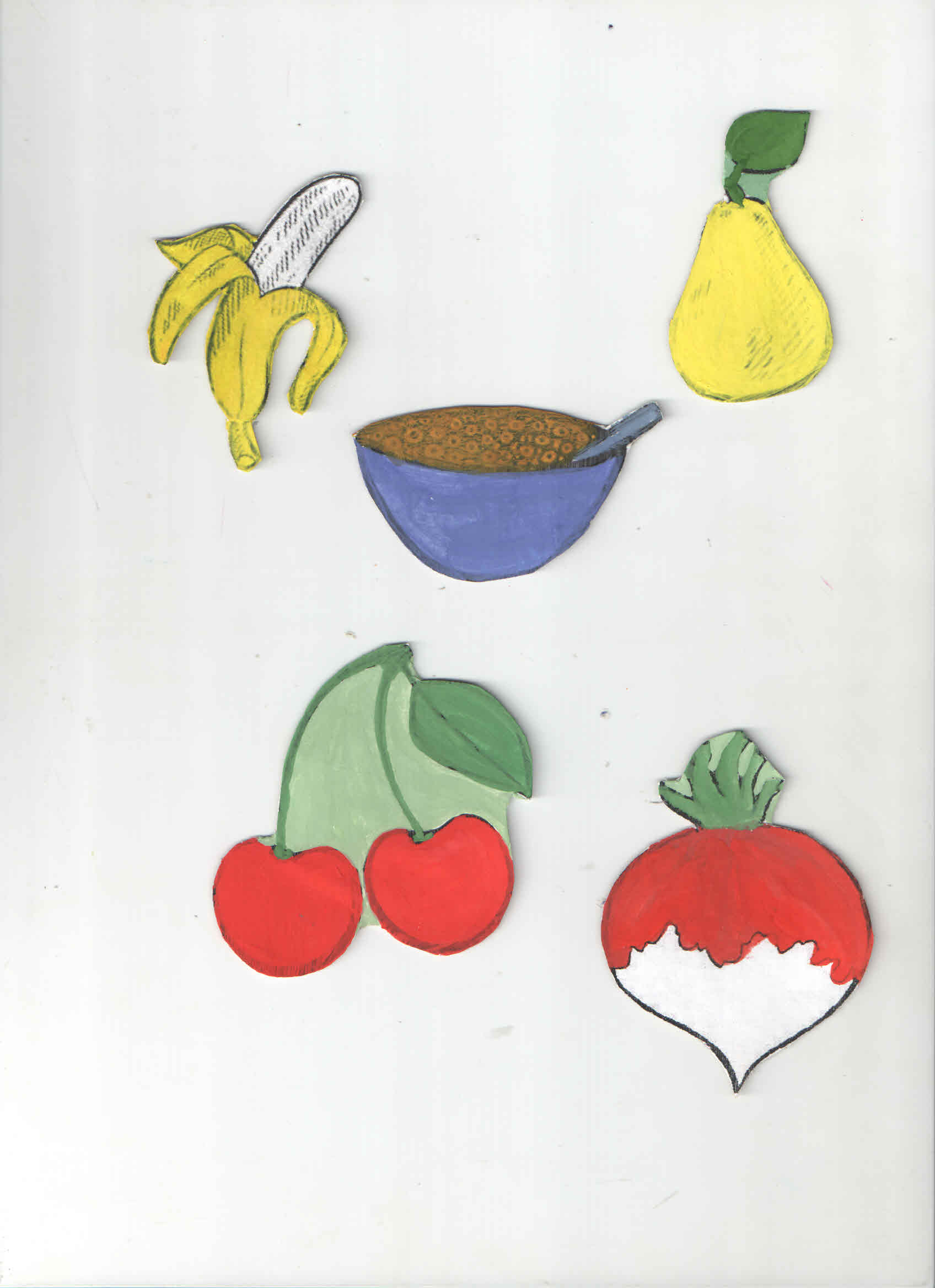 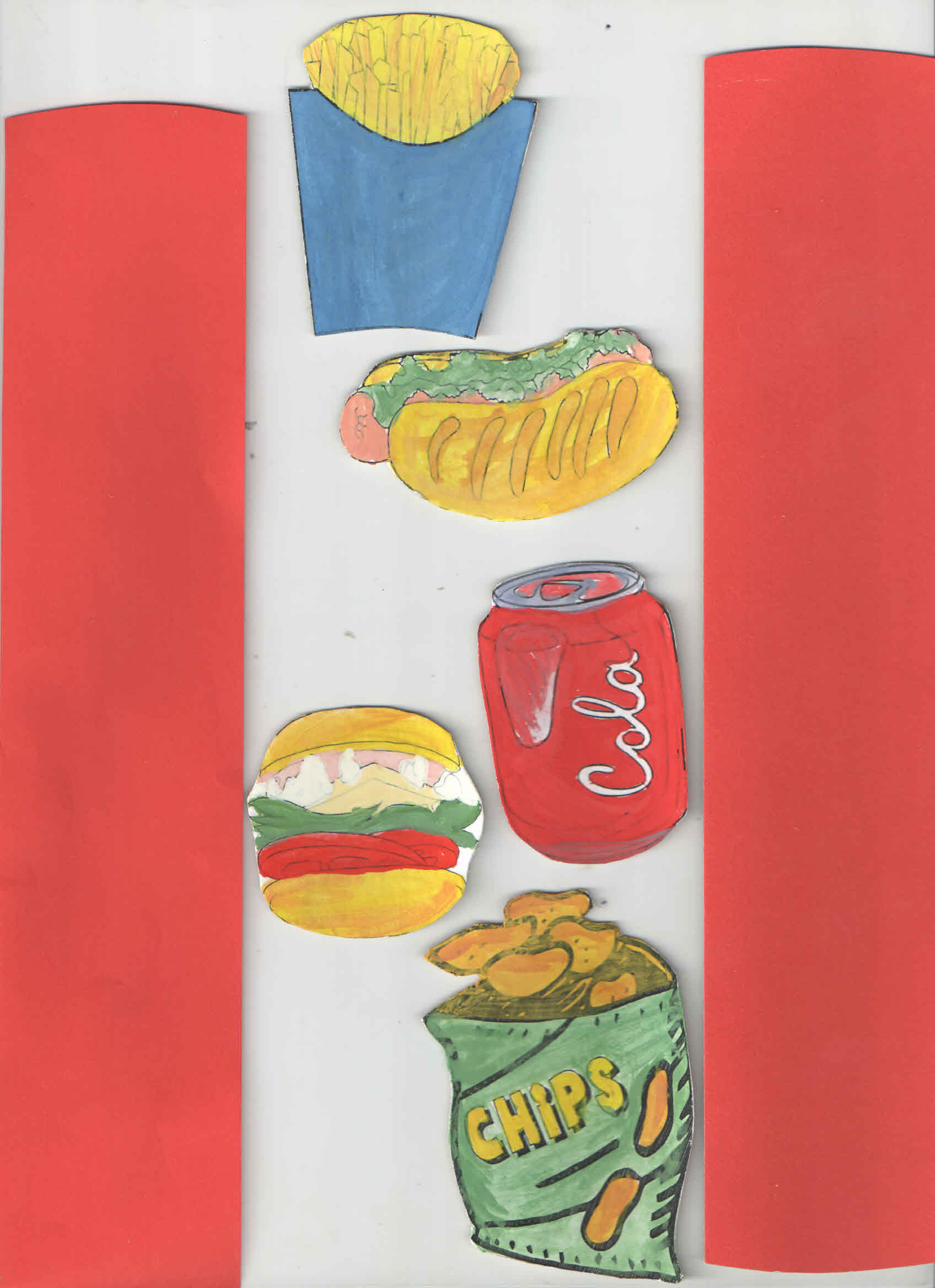 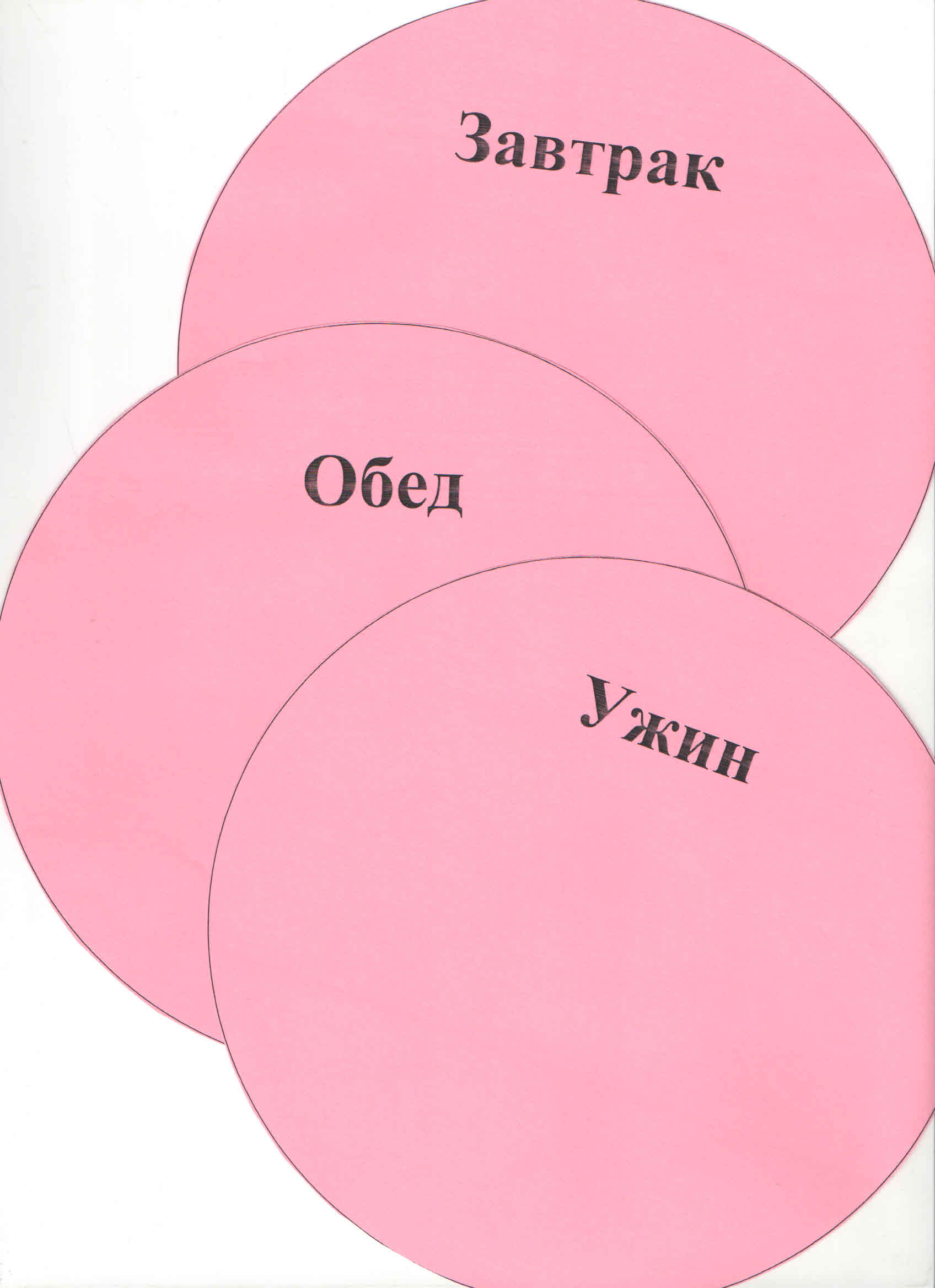 Приложение № 3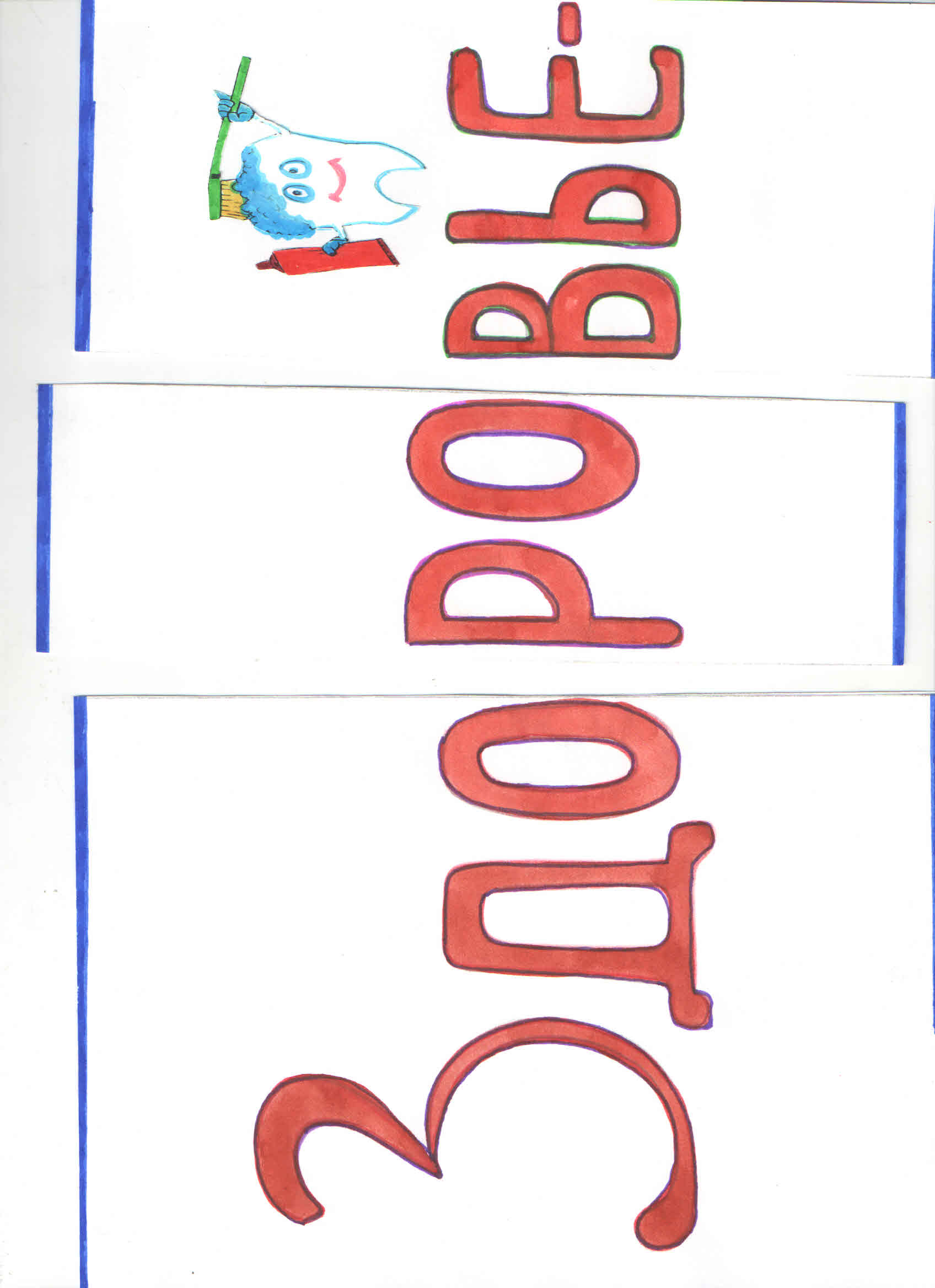 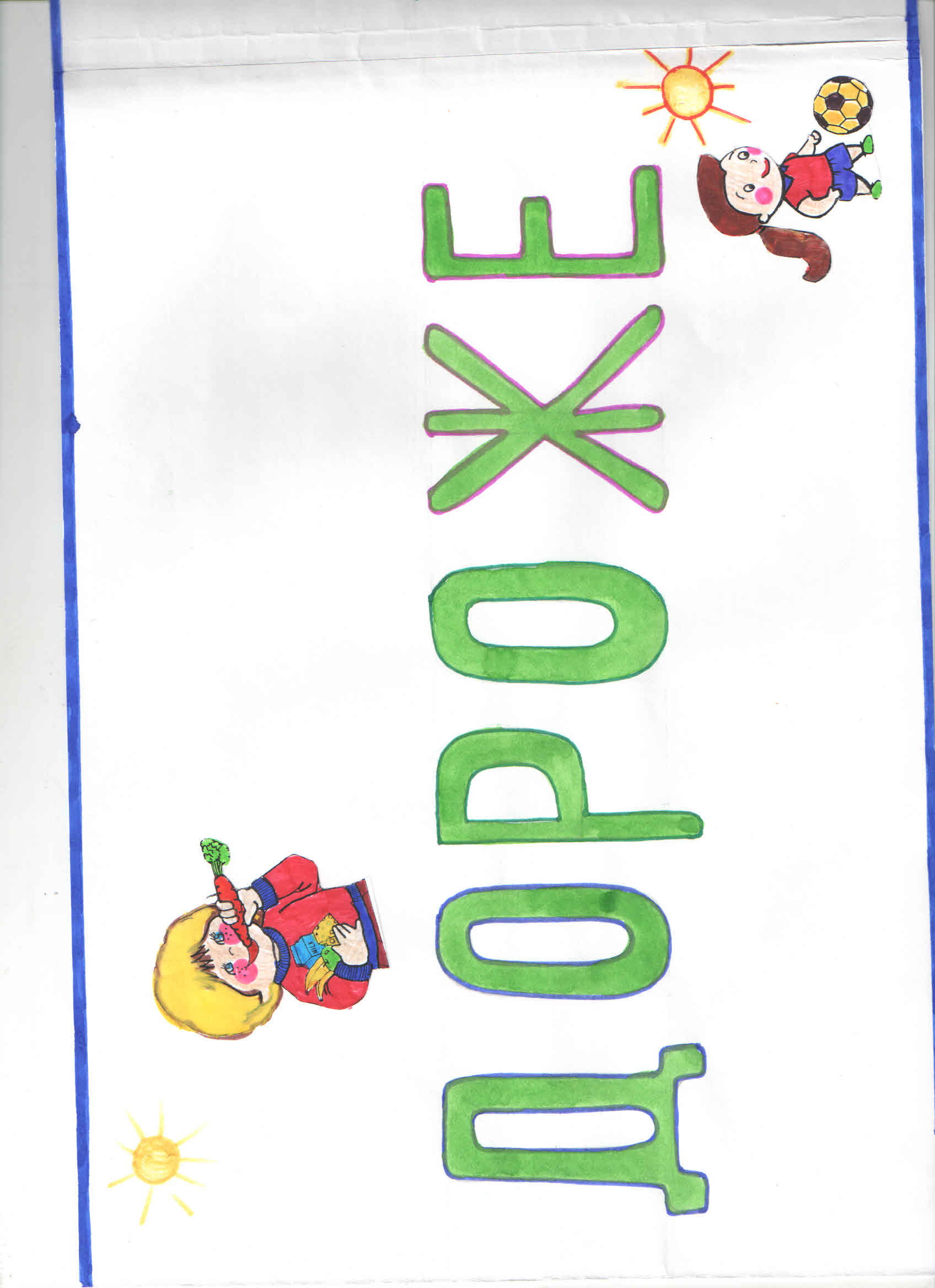 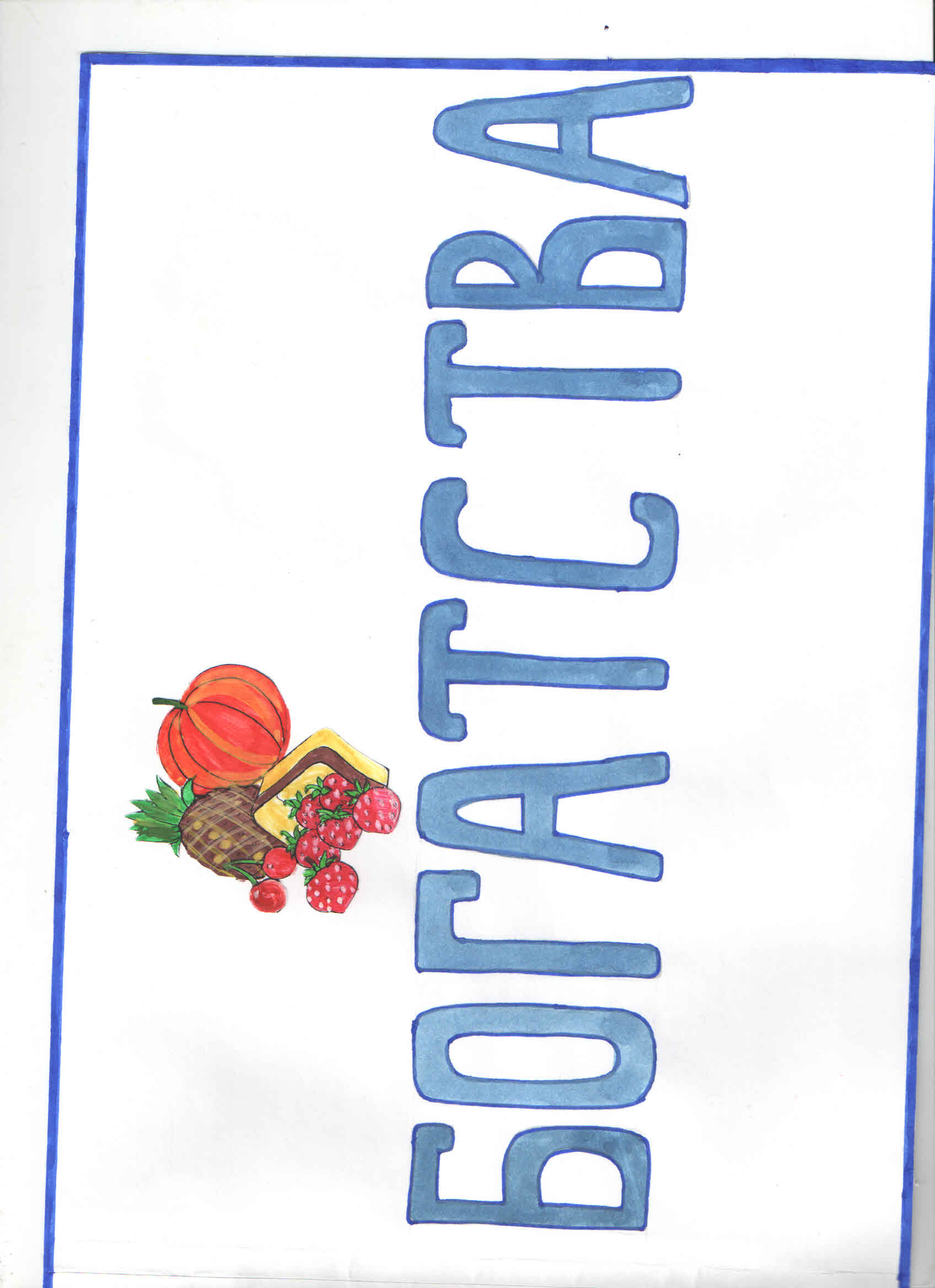 Ребята составляют меню полезных продуктов и напитков 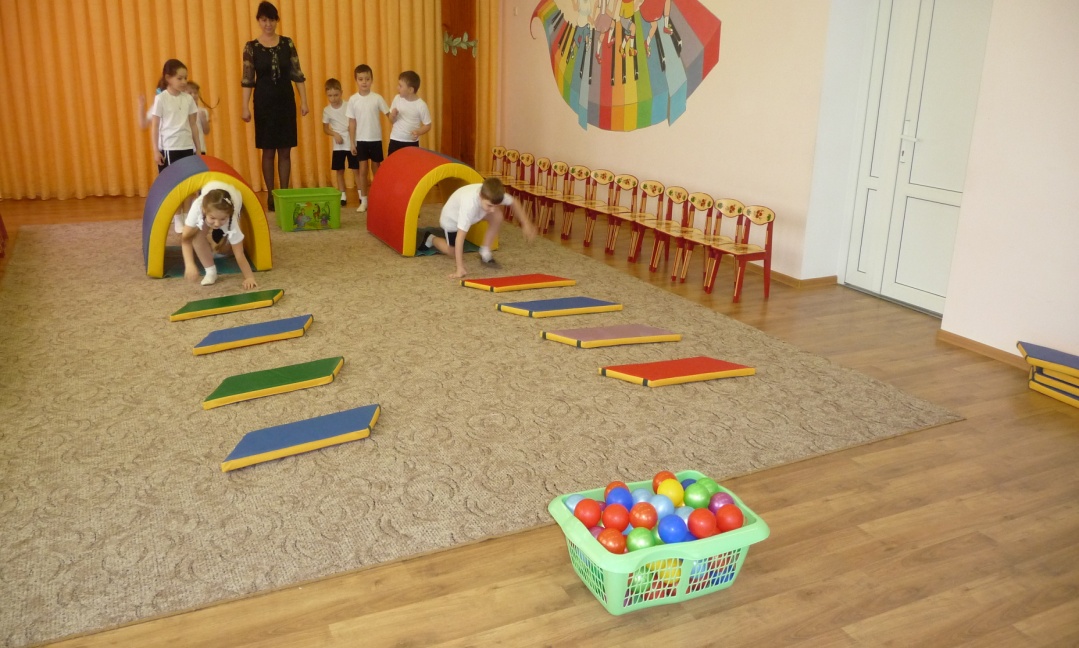 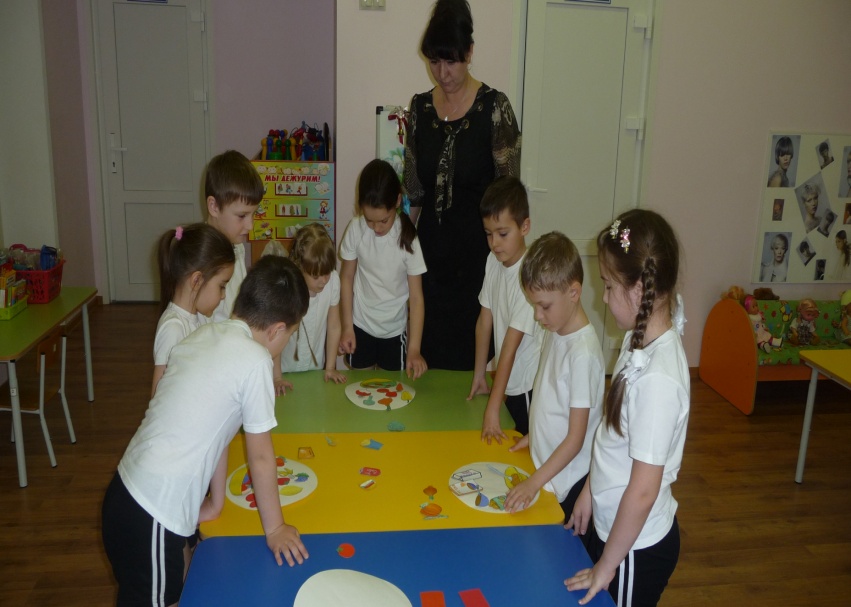 	«Спортивное состязание»